Festgeldkonto anlegen und buchenBei der Ruhrtalbank kann online ein Festgeldkonto mit einer gewünschten Laufzeit beantragt werden: 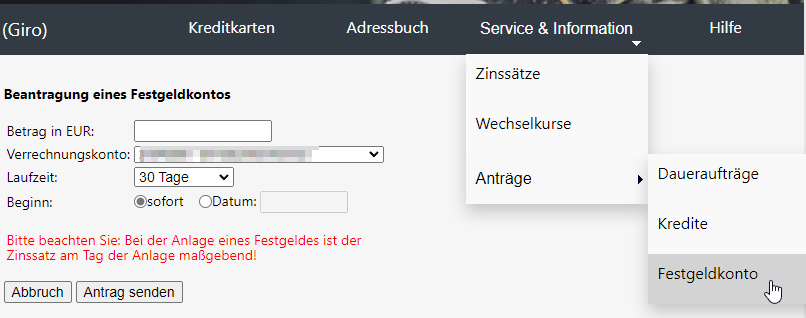 Sobald die Ruhrtalbank das Konto eröffnet hat, müssen folgende Arbeitsschritte in NAV vorgenommen werden:Anlage eines Sachkontos Festgeld (einmalig)Anlage einer Bankkontobuchungsgruppe Festgeld (einmalig) Anlage des Festgeldkontos als Bankkonto (pro Festgeldkonto)① Sachkonto Festgeld anlegen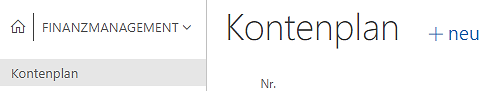 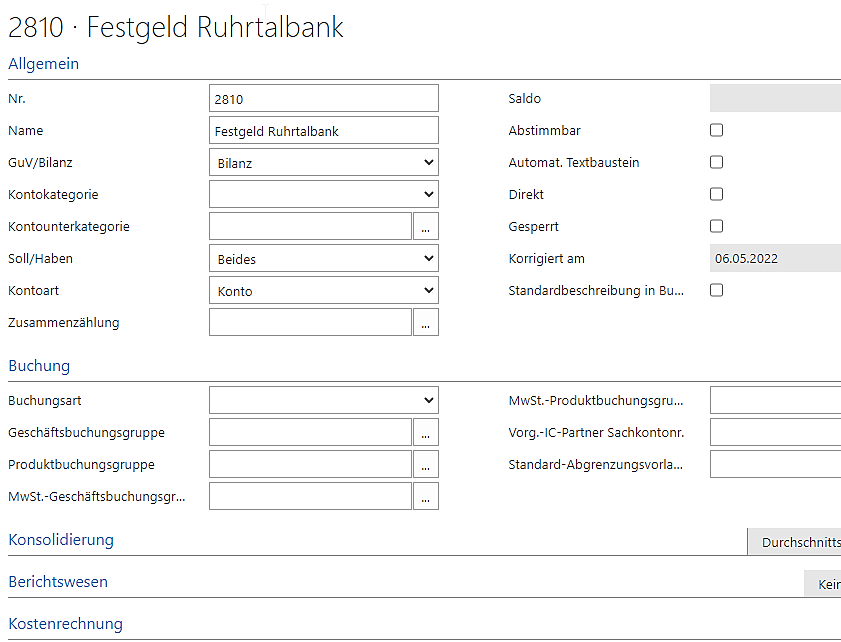 ② Bankkontobuchungsgruppe anlegen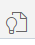 Über  „Bankkontobuchungsgruppe“ suchen und öffnen: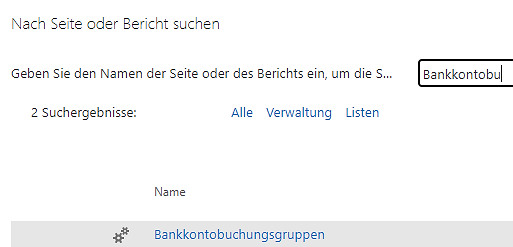 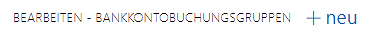 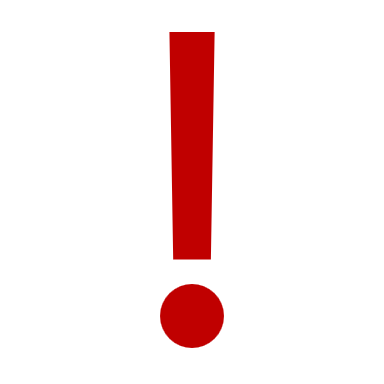 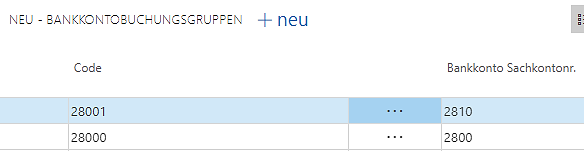 ③ Bankkonto anlegen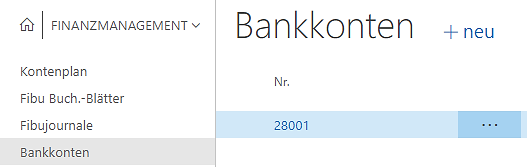 Damit alle Bewegungen nachvollziehbar sind, muss für jedes Festgeldkonto ein eigenes Bankkonto eingerichtet werden: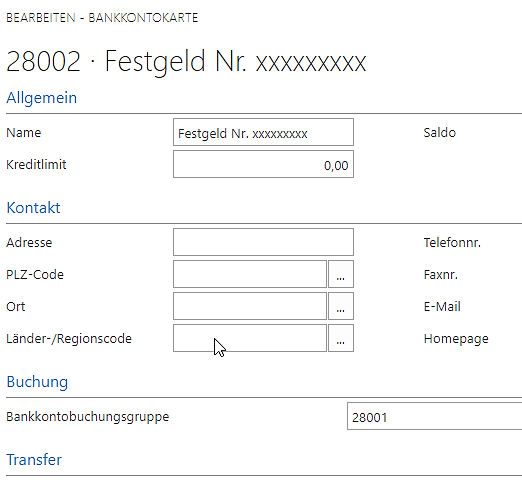 Buchung des Geldtransfers nach KontoauszugAuf dem Kontoauszug (Girokonto) erscheint die Übertragung auf das Festgeldkonto als Geldabgang in der Soll-Spalte und muss daher im Haben gebucht werden. Bei der Buchung dieses Kontoauszugs im Buchungsblatt wird folgendermaßen vorgegangen: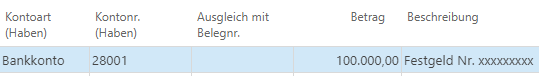 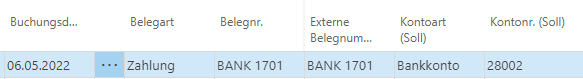 Bei der Abstimmung vor der Buchung werden die korrekten Beträge angezeigt: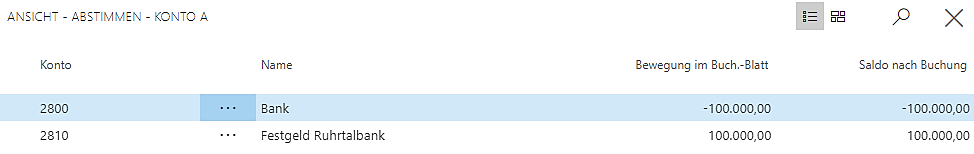 Zur Kontrolle: Sowohl auf dem Sachkonto als auch auf der Übersicht der Bankkonten werden nun die richtigen Beträge angezeigt:Sachkonten: 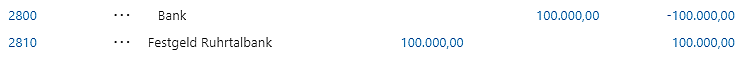 Bankkonten: 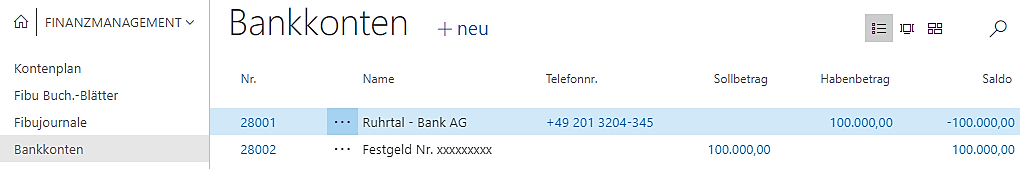 Falls das Festgeldkonto wieder aufgelöst wird, ist der Buchungssatz umgekehrt vorzunehmen.